FORMULARI DE CREACIÓ D’EMPRESA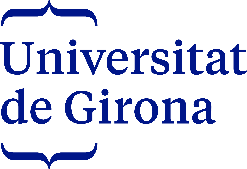 A omplir per la Unitat de ValoritzacióA omplir per la Unitat de ValoritzacióA omplir per la Unitat de ValoritzacióA omplir per la Unitat de Valorització GESTOR RESPONSABLE:   DATA DE RECEPCIÓ:Nº NOM PROJECTE: TIPUS PROJECTE:  EBT         ENBT      Start-up       EBT         ENBT      Start-up       EBT         ENBT      Start-up     Nom del projecte empresarialÀrea de Coneixement del projecte   Biotecnologia        Ciències de la salut      TIC           Materials         Enginyeria             Medi ambient              Química     Alimentació   Ciències Socials     Tecnologies de la ProduccióDades de l’empresaNom empresaCapital social inicial previstActivitatÒrgan administradorDetall dels socis Soci/a 1% AportacióSoci/a 2% AportacióSoci/a 3% AportacióSoci/a 4% AportacióDades de la tecnologia UdG Títol de la tecnologia Breu descripció de la tecnologiaRelació d’autors Autor/a 1% AutoriaAutor/a 2% AutoriaAutor/a 3% AutoriaAutor/a 4% AutoriaEquip emprenedor Nom i cognomsCategoria laboral DepartamentCentreUniversitatTelèfon personalE-mailAdreça personal%  Contribució al C.SocialNom i cognomsCategoria laboralDepartamentCentreUniversitatTelèfon personalE-mailAdreça personal%  Contribució C.SocialNom i cognomsCategoria laboralDepartamentCentreUniversitatTelèfon personalE-mailAdreça personal%  Contribució C.SocialNom i cognomsCategoria laboralDepartamentCentreUniversitatTelèfon personalE-mailAdreça personal%  Contribució C.SocialPersona de contacteBREU DESCRIPCIÓ DE LA IDEA DE NEGOCIBREU DESCRIPCIÓ DE LA IDEA DE NEGOCIIdea inicialDescriu breument la idea inicial, com s’ha detectat  la necessitat i la valoració de l’oportunitat. (Màx. 200 paraules)Producte/servei Descriu breument el producte o servei a explotar i la tecnologia en la què es basa. (Màx. 200 paraules)Mercat objectiuDescriu breument el sector, els clients potencials, els  competidors i la legislació vigent relativa al projecte(Màx. 200 paraules)En què estàs interessat/da? Anàlisi de viabilitat de la proposta empresarial.        Suport en l’elaboració del pla d’empresa Definició del model de negociConcreció i planificació del projecte Assessorament en propietat intel·lectual i industrial     Finançament públic i privat     